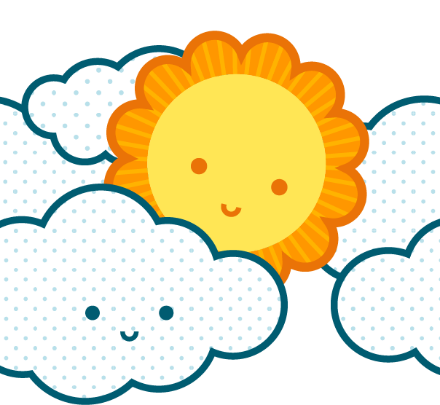 [Your Name][Street Address]
[City, ST ZIP Code][Telephone][Email address]@twitter: [Twitter handle][Web address][Your Name][Street Address]
[City, ST ZIP Code][Telephone][Email address]@twitter: [Twitter handle][Web address][Your Name][Street Address]
[City, ST ZIP Code][Telephone][Email address]@twitter: [Twitter handle][Web address][Your Name][Street Address]
[City, ST ZIP Code][Telephone][Email address]@twitter: [Twitter handle][Web address][Your Name][Street Address]
[City, ST ZIP Code][Telephone][Email address]@twitter: [Twitter handle][Web address][Your Name][Street Address]
[City, ST ZIP Code][Telephone][Email address]@twitter: [Twitter handle][Web address][Your Name][Street Address]
[City, ST ZIP Code][Telephone][Email address]@twitter: [Twitter handle][Web address][Your Name][Street Address]
[City, ST ZIP Code][Telephone][Email address]@twitter: [Twitter handle][Web address][Your Name][Street Address]
[City, ST ZIP Code][Telephone][Email address]@twitter: [Twitter handle][Web address][Your Name][Street Address]
[City, ST ZIP Code][Telephone][Email address]@twitter: [Twitter handle][Web address]